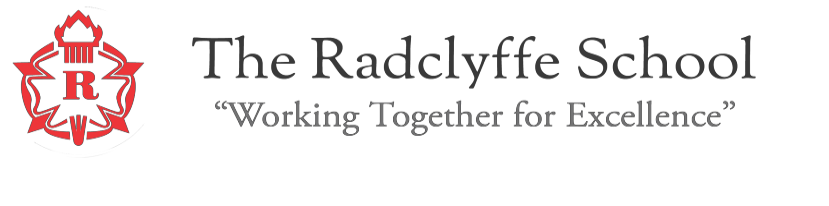 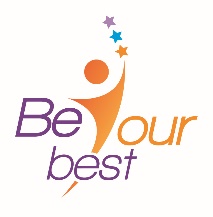 Learning ManagerJob DescriptionLearning ManagerJob DescriptionPurpose:To provide stability and continuity and take responsibility for agreed learning activities under an agreed system of supervision for students whose lessonsare affected through short–term teacher absence. To establish a purposefullearning atmosphere in a classroom and ensure that student behaviour and learning is managed to the highest standards. To monitor, assess, record and report on students’ achievement, progress and development.Reporting to:General Operations ManagerResponsible for:Students during cover periods - whole classesLiaising with:Teachers, Year Managers and all staff, Students, Parents/CarersDBS CheckEnhanced LevelWorking Time36.667hrs a week, 191 days (Term Time plus one training day)Salary  NJC Grade 5, Points 18-23, £24,519 to £27,723 (pro rata applied)SPECIFIC DUTIESSPECIFIC DUTIESProvide classroom management to classes in the absence of a teaching member of staff (up to a maximum of ten consecutive days for the same member of staff but across a number of classes on a daily basis)Create a purposeful and orderly environment in which students can complete work set by the classroom teacherLiaise with a Year Manager to assist with the behaviour management within a specific Year Group and manage personal learning catch up.Support Faculties with administration duties when not required for cover during the working dayUndertake training of new staff to the roleImplement the school behaviour management (disciplinary and reward) systemsCirculate and minute faculty agendas and meetingsUndertake break duty and end of day duty as requiredInvigilate internal and external examinations when requiredAccompany visits and out of school learning activities as required and take responsibility for collecting trip moniesBe a Personal Learning GuideSupport the development of learning resourcesMount displays Plan, prepare and undertake routine markingProvide classroom management to classes in the absence of a teaching member of staff (up to a maximum of ten consecutive days for the same member of staff but across a number of classes on a daily basis)Create a purposeful and orderly environment in which students can complete work set by the classroom teacherLiaise with a Year Manager to assist with the behaviour management within a specific Year Group and manage personal learning catch up.Support Faculties with administration duties when not required for cover during the working dayUndertake training of new staff to the roleImplement the school behaviour management (disciplinary and reward) systemsCirculate and minute faculty agendas and meetingsUndertake break duty and end of day duty as requiredInvigilate internal and external examinations when requiredAccompany visits and out of school learning activities as required and take responsibility for collecting trip moniesBe a Personal Learning GuideSupport the development of learning resourcesMount displays Plan, prepare and undertake routine markingGENERAL DUTIESGENERAL DUTIESWork with the General operations Manager to identify resource needs and to contribute to the efficient / effective use of physical resourcesActively promote the school’s policies, procedures and codes of practice, including those         relating to Health and Safety, Equal Opportunities, Appraisal etc.Be a role model and actively promote the school’s Rights Respecting agenda.Understand the importance of inclusion, equality and diversity both when working with students and colleagues and to promote equal opportunities for allTake a proactive approach to health and safety, working with others to minimise and mitigate potential hazards and risks (including safeguarding students)Maintain confidentiality and observe data protection and associated guidelines where appropriateUndertake such duties and responsibilities at a similar level as may be agreed with theHead teacherWork with the General operations Manager to identify resource needs and to contribute to the efficient / effective use of physical resourcesActively promote the school’s policies, procedures and codes of practice, including those         relating to Health and Safety, Equal Opportunities, Appraisal etc.Be a role model and actively promote the school’s Rights Respecting agenda.Understand the importance of inclusion, equality and diversity both when working with students and colleagues and to promote equal opportunities for allTake a proactive approach to health and safety, working with others to minimise and mitigate potential hazards and risks (including safeguarding students)Maintain confidentiality and observe data protection and associated guidelines where appropriateUndertake such duties and responsibilities at a similar level as may be agreed with theHead teacherThis job description is current at the date shown, but following consultation with you, may be changed by Management to reflect or anticipate changes in the job that are commensurate with the salary and job title.This job description is current at the date shown, but following consultation with you, may be changed by Management to reflect or anticipate changes in the job that are commensurate with the salary and job title.Date:  February 2023Headteacher:	Mr J Cregg